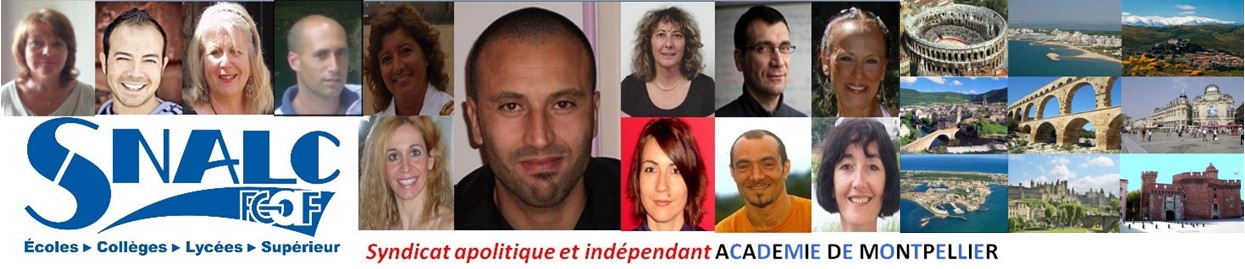 Année 2014Barre d’entréeDiscipline : ARTS PLASTIQUES / L1800DépartementBarèmeAude581.2Gard656.2Hérault586.2LozèreXPyrénées Orientales108.2ZRBarèmeCarcassonneXNarbonne302AlèsXNîmes511.2BéziersXMontpellier1221.2Mende506.2PerpignanXPradesX